Wells Fargo Launches Effort to Rebuild Image 	Wells Fargo is boosting its brand presence to rebuild trust following a scandal related to fake accounts. In addition to retaining a crisis-management firm, the company is running ads that say it is committed to moving forward and rebuilding customer trust.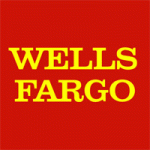 Advertising Age 10/14/16http://adage.com/article/cmo-strategy/wells-fargo-ramp-marketing/306303/